Instagram   ksccanteen         All Bread from Kelly’s May Contain Nuts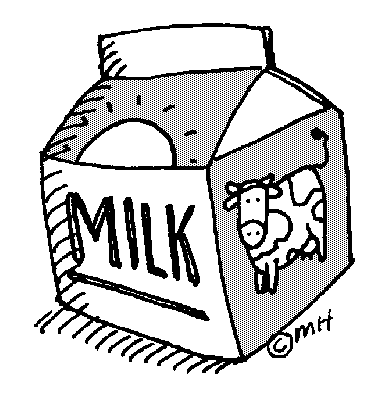 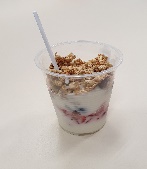 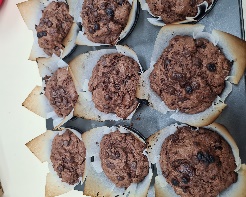 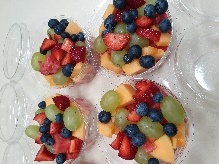 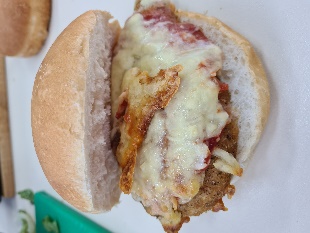 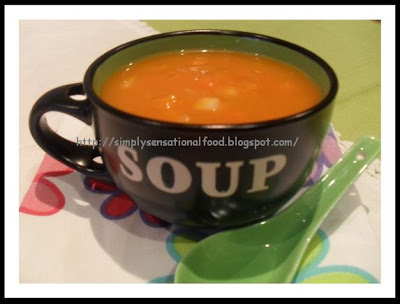 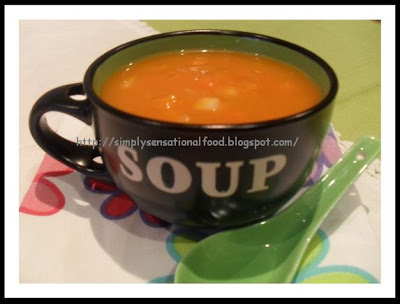 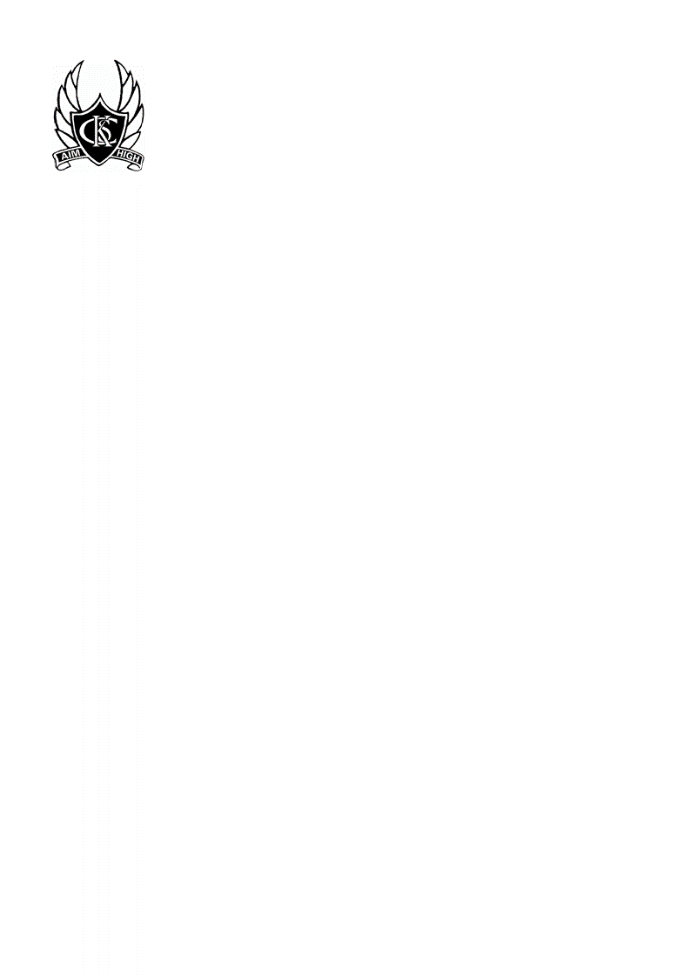 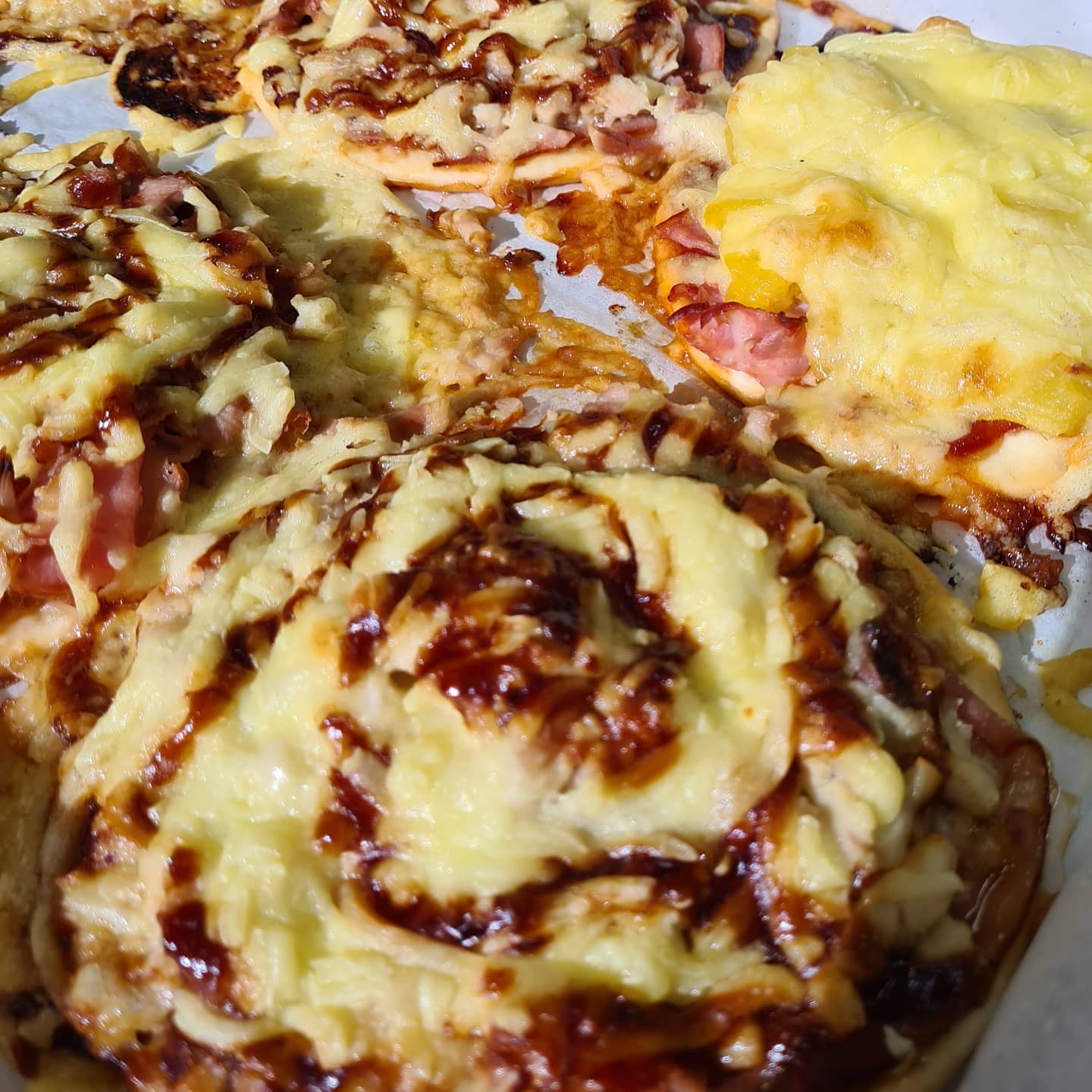 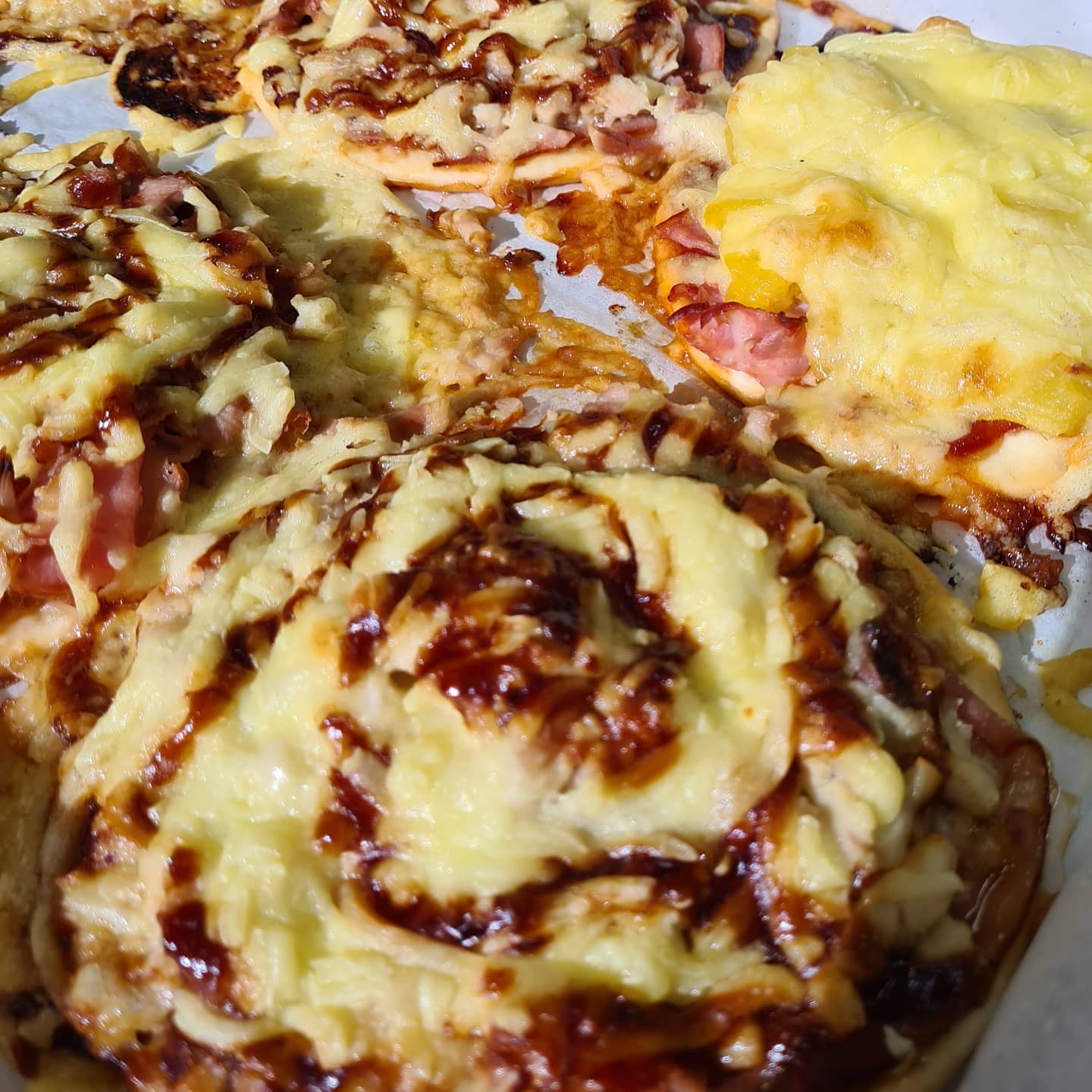 